      BASE BORDEN OFF ROAD VEHICLE OPERATION (ORV)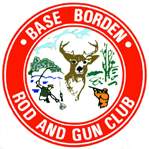 Off Road Vehicle ClubAll ORV riders are advised that it is only through adherence of these basic rules that we can continue to enjoy the privilege of riding within the confines of CFB Borden. As such, all Rod and Gun members are encouraged to assist in educating all ORV Riders using Base Borden Admin trails and training area trails so that these activities remain safe and pleasurable for all to enjoy.Note: Motor Cross or Dirt Bikes are not permitted on Base Borden Rod and Gun Club Trails. Due to the CIP insurance coverage limits the liability insurance to ATV’s and Side by Sides vehicles only.The ORV Club has and is willing to make these basic rules work for all parties. We want to ensure communication is up held with all the groups we work with, from Range Control Staff, CFSTG OPS, NRO, Base CE Environmental, Military Police and all Rod and Gun Club members.ORV USAGE IAW Ontario Provincial Policy:The use of ATVs/ORVs within the  is governed by two separate statutes.The Off-Road Vehicles Act (ORVA) and Regulation 316/03 (Reg 316/03) to the Highway Traffic Act of .	Off Road Vehicles Act (Takes effect as of July 1st 2015)Definitions “multi-purpose off-highway utility vehicle” means an off-road vehicle that,(a) has four or more wheels, the tires of which are all in contact with the ground,(b) has a steering wheel for steering control,(c) has seats that are not designed to be straddled, and(d) has a minimum cargo capacity of 159 kilograms;“recreational off-highway vehicle” means an off-road vehicle that,(a) has four or more wheels, the tires of which are all in contact with the ground,(b) has a steering wheel for steering control,(c) has seats that are not designed to be straddled, and(d) has an engine displacement equal to or less than 1,000 cubic centimetres;“seat belt assembly” means a device or assembly composed of a strap or straps, webbing or similar material that restrains the movement of a person in order to prevent or mitigate injury to the person. “all-terrain vehicle” means an off-road vehicle that, (a) has four wheels, the tires of which are all in contact with the ground,(b) has steering handlebars,(c) has a seat that is designed to be straddled by the driver, and(d) is designed to carry,(i) a driver only and no passengers, or(ii) a driver and only one passenger, if the vehicle,(A) has one passenger seat that is designed to be straddled by the passenger while sitting facing forward behind the driver, and(B) is equipped with foot rests for the passenger that are separate from the foot rests for the driver;
Operation on classes of highways2. An off-road vehicle shall not be driven on any highway except,(a) as specified in this Part;(b) as permitted by Part IV; or (c) as permitted by clause 2 (2) (a) of the Off-Road Vehicles Act. O. Reg. 316/03, s. 2.Prohibited highways3. Except as permitted by section 28, no off-road vehicle shall be driven on a highway listed in Schedule A. O. Reg. 316/03, s. 3.Permitted provincial highways for certain off-road vehicles4. (1) Subject to subsection (2), no off-road vehicle shall be driven on a highway listed in Schedule B. O. Reg. 135/15, s. 2.(2) All-terrain vehicles, multi-purpose off-highway utility vehicles and recreational off-highway vehicles may be driven on a highway listed in Schedule B if the requirements of Part III are met. O. Reg. 135/15, s. 2.Permitted municipal highways for certain off-road vehicles4.1 (1) Subject to subsection (2), an off-road vehicle may be driven on a highway or part of a highway in a municipality if,(a) a by-law made by the municipality under subsection 191.8 (3) of the Act permits the operation of the off-road vehicle on the highway or part of the highway;(b) the off-road vehicle is driven only during the months or hours specified in the by-law, in the case where the by-law limits the operation of the off-road vehicle on the highway or part of the highway within the municipality to certain months or hours; and(c) the requirements of Part III are met. O. Reg. 135/15, s. 2.(2) Subsection (1) does not apply to an off-road vehicle other than,(a) an all-terrain vehicle;(b) a multi-purpose off-highway utility vehicle; and(c) a recreational off-highway vehicle. O. Reg. 135/15, s. 2.Highways on Crown lands or within provincial parks or conservation reserves5. An off-road vehicle may be driven on a highway or part of a highway that is on Crown land administered under the Public Lands Act or that is within a provincial park or conservation reserve within the meaning of the Provincial Parks and Conservation Reserves Act, 2006, unless the operation of the off-road vehicle on the highway or part of the highway is prohibited by the road authority or is otherwise prohibited by law. O. Reg. 135/15, s. 2.Conditions for off-road vehicles to be operated on highways 6. An off-road vehicle shall not be operated on a highway unless it meets the requirements of sections 7 to 15 and it is operated in accordance with sections 16 to 24. O. Reg. 316/03, s. 6.Equipment RequirementsWeight and width of multi-purpose off-highway utility vehicles , etc.7. (1) If the off-road vehicle is a multi-purpose off-highway utility vehicle, it must,(a) weigh 1,814 kilograms or less; and(b) have an overall width not greater than 2.03 metres, excluding mirrors. O. Reg. 135/15, s. 3.(2) If the off-road vehicle is a recreational off-highway vehicle, it must,(a) weigh 1,700 kilograms or less; and(b) have an overall width not greater than 2.03 metres, excluding mirrors. O. Reg. 135/15, s. 3.Weight of all-terrain vehicles7.1 (1) If the off-road vehicle is an all-terrain vehicle that was manufactured after December 31, 2001, the weight carried on the all-terrain vehicle must not exceed the maximum weight capacity as shown on the overloading warning label affixed by the manufacturer. O. Reg. 135/15, s. 3.(2) For the purposes of subsection (1), the weight carried on the all-terrain vehicle includes the weight of the driver, any passenger, the cargo and accessories, and the trailer tongue weight, if any, but does not include the vehicle curb weight. O. Reg. 135/15, s. 3.Tires8. All the tires on the off-road vehicle must be inflated to the manufacturer’s recommended settings for normal operation. O. Reg. 135/15, s. 3.Motor vehicle safety standards9. If the off-road vehicle is an all-terrain vehicle, it must meet the motor vehicle safety standards prescribed for restricted-use motorcycles in the Motor Vehicle Safety Regulations made under the Motor Vehicle Safety Act (Canada) applicable when the vehicle was manufactured. O. Reg. 135/15, s. 3.Equipment configuration and performance requirements10. If the off-road vehicle was manufactured after December 31, 2001, it must meet the equipment configuration and performance requirements set out in at least one of the following standards that are applicable to that class of off-road vehicle:1. ANSI/SVIA-1-2001, entitled American National Standard for Four Wheel All-Terrain Vehicles — Equipment, Configuration, and Performance Requirements, approved by the American National Standards Institute, Inc. on February 15, 2001 and published by the Specialty Vehicle Institute of America.2. ANSI/SVIA 1-2007, entitled American National Standard for Four Wheel All-Terrain Vehicles, approved by the American National Standards Institute, Inc. on July 23, 2007 and published by the Specialty Vehicle Institute of America.3. ANSI/SVIA 1-2010, entitled American National Standard for Four Wheel All-Terrain Vehicles, approved by the American National Standards Institute, Inc. on December 23, 2010 and published by the Specialty Vehicle Institute of America.4. ANSI/ROHVA 1-2011, entitled American National Standard for Recreational Off-Highway Vehicles, approved by the American National Standards Institute, Inc. on July 11, 2011 and published by the Recreational Off-Highway Vehicle Association.5. COHV 1-2012, entitled Canadian Off-Highway Vehicle Distributors Council Standard for Four Wheel All-Terrain Vehicles, approved on September 26, 2012 and published by the Canadian Off-Highway Vehicle Distributors Council.6. COHV 2-2012, entitled Canadian Off-Highway Vehicle Distributors Council Standard for Recreational Off-Highway Vehicles, approved on September 26, 2012 and published by the Canadian Off-Highway Vehicle Distributors Council.7. ANSI/OPEI B71.9-2012, entitled American National Standard for Multipurpose Off-Highway Utility Vehicles, approved by the American National Standards Institute, Inc. on March 6, 2012 and published by the American National Standards Institute, Inc.8. COHV 3-2013, entitled Canadian Off-Highway Vehicle Distributors Council Standard for Multipurpose Off-Highway Utility Vehicles, approved on April 3, 2013 and published by the Canadian Off-Highway Vehicle Distributors Council.9. ANSI/ROHVA 1-2014, entitled American National Standard for Recreational Off-Highway Vehicles, approved by the American National Standards Institute, Inc. on September 24, 2014 and published by the Recreational Off-Highway Vehicle Association. O. Reg. 135/15, s. 3.Safety equipment for multi-purpose off-highway utility vehicles and recreational off-highway vehicles10.1 (1) If the off-road vehicle is a multi-purpose off-highway utility vehicle, it must be equipped with an occupant protective structure and comply with subsection (3). O. Reg. 135/15, s. 3.(2) If the off-road vehicle is a recreational off-highway vehicle, it must be equipped with a roll-over protective structure and comply with subsection (3). O. Reg. 135/15, s. 3.(3) A multi-purpose off-highway utility vehicle or a recreational off-highway vehicle must be equipped,(a) with a handle or device that may be grasped by an occupant to provide support and to assist the occupant in keeping his or her arms and hands within the vehicle;(b) for each seating position, with a seat belt assembly that is in good working order and that includes a strap or straps sufficient to restrain both the pelvis and the torso; and(c) with a rear view mirror. O. Reg. 135/15, s. 3.Equipment installed at time of manufacture and manufacturer’s label11. (1) A component, equipment or other feature of the off-road vehicle that was part of the vehicle when manufactured and that is required by section 9, 10 or 10.1 must operate properly and must not be missing, partly or wholly inoperable or modified so as to reduce its effectiveness. O. Reg. 135/15, s. 3.(2) A component, equipment or other feature of the off-road vehicle that is specified in the definition of “all-terrain vehicle”, “multi-purpose off-highway utility vehicle” or “recreational off-highway vehicle” in section 1 or that is required by section 9, 10 or 10.1 must have been installed at the time the vehicle was manufactured. O. Reg. 135/15, s. 3.(3) If the off-road vehicle was manufactured after December 31, 2001, it must display in plain view the label that was affixed to the vehicle at the time of its manufacture to show the manufacturer’s certification of the standard or standards listed in section 10 to which the vehicle conforms. O. Reg. 135/15, s. 3.(4) If the off-road vehicle is an all-terrain vehicle manufactured after December 31, 2001, it must display in plain view the overloading warning label that was affixed to the vehicle at the time of its manufacture to show the maximum weight capacity. O. Reg. 135/15, s. 3.Braking system12. (1) The off-road vehicle must be equipped with service brakes that comply with the requirements set out in at least one of the standards listed in section 10 that are applicable to that class of off-road vehicle. O. Reg. 135/15, s. 3.(2) The off-road vehicle must be equipped with a parking brake or parking mechanism that complies with the requirements set out in at least one of the standards listed in section 10 that are applicable to that class of off-road vehicle. O. Reg. 135/15, s. 3Lamps13. (1) Despite subsection 62 (1) of the Act, the off-road vehicle must be equipped with one or two lamps that emit a white light on the front of the vehicle and one or two lamps that emit a red light at the rear of the vehicle. O. Reg. 316/03, s. 13 (1).(2) The lamps required by subsection (1) must be lit at all times the off-road vehicle is operated on the highway. O. Reg. 316/03, s. 13 (2).(3) The subsections of section 62 of the Act that refer to lamps required under subsections (1), (2) or (3) of that section shall be read as if referring to the lamps required under subsection (1) of this section. O. Reg. 316/03, s. 13 (3).(4) The lamps required on the front of an off-road vehicle by subsection (1) must be aimed such that the high intensity portion of the beam is directed below the horizontal line through the centre of the lamp from which it comes, at a distance of 7.6 metres ahead of the lamp, when the vehicle is not loaded. O. Reg. 316/03, s. 13 (4).(5) If the off-road vehicle was manufactured after January 1, 1998, it must be equipped with a stop lamp or lamps on the rear of the vehicle that emit a red light when any service brake is applied. O. Reg. 316/03, s. 13 (5).(6) A stop lamp required under subsection (5) may be incorporated with a rear lamp or may be a separate lamp. O. Reg. 316/03, s. 13 (6).(7) The off-road vehicle must be equipped with, (a) one yellow reflex reflector on each side at the front;(b) one red reflex reflector on each side at the rear; and(c) one or more red reflex reflectors on the rear.(8) The reflex reflectors required by subsection (7) must comply with the requirements of the Motor Vehicle Safety Regulations made under the Motor Vehicle Safety Act (Canada) if those requirements were applicable to the vehicle when the vehicle was manufactured. O. Reg. 135/15, s. 4 (3).Windshield14. The off-road vehicle need not be equipped with a windshield, but if it is, the windshield must satisfy the requirements prescribed for a motorcycle windshield under subsection 1 (10) of Schedule 6 to Regulation 611 of the Revised Regulations of Ontario, 1990. O. Reg. 316/03, No obstruction of view15. (1) There must not be any object or non-transparent material placed on or attached to the off-road vehicle that obstructs the driver’s view of traffic approaching from any direction at an intersection, or of traffic approaching from the rear of the vehicle. O. Reg. 316/03, s. 15 (1).(2) If the off-road vehicle is towing a trailer, the trailer or load must not obstruct the driver’s view of traffic approaching from any direction at an intersection, or of traffic approaching from the rear of the vehicle. O. Reg. 316/03, s. 15 (2).Permit(1) The off-road vehicle shall not be operated on a highway unless a permit under section 5 of the Off-Road Vehicles Act has been issued in respect of that vehicle and a number plate showing the number of the permit is displayed on the vehicle as required under that Act. O. Reg. 135/15, s. 5.(2) Subsection (1) does not apply to an off-road vehicle operated under the authority of a permit issued under section 7 of the Highway Traffic Act, as provided by section 7 of the Off-Road Vehicles Act. O. Reg. 316/03, s. 16 (2).Insurance17. The off-road vehicle shall be insured in accordance with section 2 of the Compulsory Automobile Insurance Act and section 15 of the Off-Road Vehicles Act. O. Reg. 316/03, s. 17.Driver’s licence18. (1) The driver of the off-road vehicle shall hold a valid Class A, B, C, D, E, F, G, G2, M or M2 driver’s licence issued under the Act unless he or she is exempt, under section 34 of the Act, from the application of section 32 of the Act. O. Reg. 135/15, s. 6.(2) If the driver of the off-road vehicle holds a Class G2 or Class M2 driver’s licence and is under the age of 20, there must not be, between the hours of midnight and 5 a.m., more than one passenger on the off-road vehicle who is under the age of 20, other than a person who is a member of the novice driver’s immediate family, as defined in subsection 6 (6) of Ontario Regulation 340/94 (Drivers’ Licences) made under the Act. O. Reg. 135/15, s. 6.(3) Despite subsection (2), if the holder of the Class G2 or Class M2 driver’s licence has held a valid driver’s licence of that class for the immediately preceding six months or longer, the maximum number of passengers under the age of 20 allowed is three. O. Reg. 135/15, s. 6.(4) The age distinctions in this section apply despite the Human Rights Code. O. Reg. 135/15, s. 6.(5) Subsections (2) and (3) are subject to the requirements with respect to passengers set out in sections 19.1, 19.2 and 19.3. O. Reg. 135/15, s. 6.Helmet19. (1) The driver of the off-road vehicle and every passenger on the vehicle shall wear a helmet that complies with section 19 of the Off-Road Vehicles Act. O. Reg. 135/15, s. 6.(2) No person shall drive an off-road vehicle on a highway with a passenger on the vehicle unless the passenger is wearing a helmet as required by subsection (1). O. Reg. 135/15, s. 6.Seat belts on multi-purpose off-highway utility vehicles or recreational off-highway vehicles19.1 (1) Every passenger on a multi-purpose off-highway utility vehicle or a recreational off-highway vehicle on a highway shall,(a) occupy a seating position for which a seat belt assembly has been provided; and(b) wear the complete seat belt assembly as required by subsection (4). O. Reg. 135/15, s. 6.(2) No person shall drive a multi-purpose off-highway utility vehicle or a recreational off-highway vehicle on a highway unless he or she is wearing a complete seat belt assembly as required by subsection (4). O. Reg. 135/15, s. 6.(3) No person shall drive a multi-purpose off-highway utility vehicle or a recreational off-highway vehicle on a highway with a passenger on the vehicle, unless the passenger is,(a) occupying a seating position for which a seat belt assembly has been provided; and(b) wearing the complete seat belt assembly as required by subsection (4). O. Reg. 135/15, s. 6.(4) A seat belt assembly shall be worn so that,(a) the strap of each restraint is securely fastened and worn firmly against the body in the intended position; and(b) no more than one person is wearing any strap of the seat belt assembly at any one time. O. Reg. 135/15, s. 6.Passengers on all-terrain vehicles19.2 No person shall drive an all-terrain vehicle on a highway with a passenger on the vehicle unless,(a) the vehicle is designed to carry both a driver and a passenger; and(b) the passenger is straddling the passenger seat behind the driver while facing forward with his or her feet securely on the separate foot rests intended for the passenger. O. Reg. 135/15, s. 6.No passengers under the age of eight19.3 No person shall drive an off-road vehicle on a highway with a passenger on the vehicle who is under the age of eight. O. Reg. 135/15, s. 6.No riding on a trailer19.4 No person shall drive an off-road vehicle on a highway while it is towing a trailer or any other attachment if there is a passenger on the trailer or other attachment. O. Reg. 135/15, s. 6.Application of Highway Traffic Act20. (1) Except as otherwise provided in this Regulation, the provisions of the Act and its regulations applicable to motor vehicles apply with necessary modifications to the operation of an off-road vehicle on a highway. O. Reg. 316/03, s. 20 (1).(2) Subsection 62 (19), sections 64 and 66 and subsection 76 (1) of the Act do not apply to the operation of an off-road vehicle on a highway. O. Reg. 316/03, s. 20 (2).Application of Off-Road Vehicles Act21. The Off-Road Vehicles Act and the regulations made under that Act that apply to the operation of off-road vehicles off the highway apply with necessary modifications to the operation of an off-road vehicle on a highway. O. Reg. 316/03, s. 21.Maximum speed 22. The off-road vehicle shall not be driven at a rate of speed greater than,(a) 30 kilometres per hour, if the speed limit established under the Act for that part of the highway is not greater than 50 kilometres per hour; or(b) 50 kilometres per hour, if the speed limit established under the Act for that part of the highway is greater than 50 kilometres per hour. O. Reg. 316/03, s. 22.Environmental protection23. (1) The off-road vehicle shall not be operated in such a manner as to,(a) discharge a contaminant or cause or permit the discharge of a contaminant into the natural environment that may have an adverse effect on the environment or impair the quality of any waters; or(b) contravene any conditions, restrictions and prohibitions imposed by any legislation and related regulations enacted to protect the environment. O. Reg. 316/03, s. 23 (1).(2) The off-road vehicle shall not be operated in such a manner that it causes or is likely to cause,(a) a risk to the safety of any person;(b) harm or material discomfort to any person from dust, emissions or noise; (c) harm, injury or damage, either directly or indirectly, to any property, flora or fauna; or(d) alteration, disruption or destruction to the natural environment, including erosion damage or degradation of the right of way. O. Reg. 316/03, s. 23 (2).(3) The off-road vehicle shall not be driven in or through a river, stream or other watercourse on a highway if doing so would or would be likely to alter, disrupt or destroy any fish habitat. O. Reg. 316/03, s. 23 (3).Rules of the road24. (1) The off-road vehicle shall be driven on the shoulder of the highway in the same direction as the traffic using the same side of the highway. O. Reg. 316/03, s. 24 (1).(2) Despite subsection (1), the off-road vehicle may be driven on the roadway in the same direction as the traffic using the same side of the highway if,(a) there is no shoulder; or(b) the shoulder of the highway is obstructed and cannot be used by the off-road vehicle. O. Reg. 316/03, s. 24 (2).(c) the shoulder is not wide enough to allow the off-road vehicle to be driven with all of its tires remaining completely off of the roadway.(3) Despite subsection (1), the off-road vehicle shall not be driven on the shoulder but shall be driven on the roadway in the same direction as the traffic using the same side of the highway if it is being driven across a level railway crossing. O. Reg. 316/03, s. 24 (3).(4) When driven on the shoulder of the highway, the off-road vehicle shall be driven as close to and parallel with the right edge of the shoulder as can be done practicably and safely. O. Reg. 316/03, s. 24 (4).(5) When driven on the roadway pursuant to subsection (2), the off-road vehicle shall be driven as close to and parallel with the right edge of the roadway as can be done practicably and safely. O. Reg. 316/03, s. 24 (5).(6) When entering the shoulder or the roadway, the off-road vehicle shall yield the right of way to vehicles already using the shoulder or the roadway, as the case may be, and shall enter the shoulder or roadway only when it is safe to do so. O. Reg. 316/03, s. 24 (6).(7) The off-road vehicle shall not be driven in the median strip of the highway. O. Reg. 316/03, s. 24 (7).(8) The off-road vehicle shall not be driven on any part of the highway that is designated as a construction zone under subsection 128 (8) of the Act or on any other part of the highway where construction work or highway maintenance is being carried out, unless the off-road vehicle is operating as a vehicle described in subsection 128 (13) of the Act or as a road service vehicle. O. Reg. 316/03, s. 24 (8).(9) If part or all of the highway is closed under subsection 134 (2) of the Act, the off-road vehicle shall not be driven on any adjacent part of the highway that may be open, unless the off-road vehicle is operating as a vehicle described in subsection 128 (13) of the Act or as a road service vehicle. O. Reg. 316/03, s. 24 (9).(10) The off-road vehicle shall not overtake and pass any moving motor vehicle or motorized snow vehicle at any time when both the off-road vehicle and the other vehicle are travelling on the same shoulder or roadway of the highway. O. Reg. 316/03, s. 24 (10).(11) Despite subsection (10), an off-road vehicle may overtake and pass another off-road vehicle when both are travelling on the shoulder if the movement can be made in safety while remaining on the shoulder and to the left of the off-road vehicle being overtaken and passed. O. Reg. 316/03, s. 24 (11).(12) If the off-road vehicle is an all-terrain vehicle, the person driving the all-terrain vehicle on the highway may, despite clause 142 (4) (b) of the Act, indicate the intention to turn right by extending the right hand and arm horizontally beyond the right side of the vehicle. O. Reg. 135/15, s. 7 (2).(13) Before commencing a left turn in the manner required by subsection 141 (5), (6) or (7) of the Act, the off-road vehicle shall, without interfering with the movement of traffic travelling in the same direction as the off-road vehicle, move away from the shoulder or from the right edge of the roadway, as the case may be, and be positioned on the roadway in the position from which the left turn is to be made. O. Reg. 316/03, s. 24 (13).(14) Upon completing a left turn, the off-road vehicle shall, without interfering with the movement of traffic travelling in the same direction as the off-road vehicle, move back to the right edge of the roadway or shoulder, as the case may be. O. Reg. 316/03, s. 24 (14).Safety Training: ATV and ORV Safety training is available through the ORV club director. This training consists of the most up to date hands on practical training available in Canada and is open to anyone wishing to upgrade their skills. The Training course takes 5 ½ to 7 hours depending on skill level. Cost is borne by the participants.Operating ORV`s on Base Borden;The Provincial ORV Act and Highway traffic act should be followed while operating within the confines Base Borden Trail system. Members must hold a valid G2 or higher class of license. The training area is not open for general public travel, although the Main Supply Routes (MSR’s) are used by military traffic and contractors who use the MSR’s for access to Portable Toilets, Dumpsters, etc. BBSAI 109 approves the usage of ATV’s to travel from a trail head, to residence or work and back to a trail using the safest and shortest route possible. Speed limit is 30 Kph on all training area trails.Note:Light Over Snow Vehicle (LOSV) otherwise known as a Snowmobile, will follow the same rules and regulations as the ORV’s on Base Borden Trails. (LOSV’s)Hours of Operation:ORV’s may only be operated within the confines of Base Borden during the following hours;Base Admin Trail 	0700 -  2200 HrsTraining Areas		0700 –  1/2 Hr after Sunset ORV’s will not be permitted in the training areas during posted Hunting times. These timings will be made available to all members by means of a notice being posted on the Rod and Gun Club Website and distributed to all Rod and Gun Club Members through the weekly newsletter.Note:Light Over Snow Vehicle (LOSV) otherwise known as a Snowmobile, will follow the same rules and regulations as the ORV’s on Base Borden Trails. (LOSV’s)Training Area Operation Priority:Military training will always take priority. If there is training in a certain riding area, riding in that area may be limited or not be allowed. Range Control Staff will dictate and make that call when riders come to Range Control to sign in to pick up keys.Areas of Operation:Administration area Multi use Trail System:This is the mapped and marked trail that encircles the administration area of the base. This map system will be made available on the Rod and Gun Website (www.bordenrodandgun.com) and the Map Board located at the Range Control parking Lot. All ORV riders are to stay on the designated trail(s) at all times and are to take the safest and shortest route from your PMQ / Residence to travel to a designated trail head. The paved Trillium Trail is out of Bounds to all motorized vehicles. The paved Trillium Trail is designated for walkers, runners, roller bladders and cyclists only. Failure to comply with any of these regulations could result in riding privileges being suspended and or rod and gun membership being revoked.Training Area Trail system:The Training Area can be used for recreational trail riding upon the authority of range control and only when the designated Training Areas are not allocated for military training purposes. During the summer season, May – Oct, if the fire index is high or extreme, recreational use of these areas may not be permitted. Training areas A, B1, B2, C1 and C2 are designated for regular recreational use of ORV`s. See approved trail map. (Annex A)Training areas such as D1, D2 and the trail on the west side of area F along Bear Creek leading to gate L 14 and the exit out of the training area (not including the South Ford) may be requested for special events like the ORV Club Monthly Ride, The Mike Holmes ride, Soldier on Ride and any other Base Commander sanctioned Event. Failure to comply with any of these regulations could result in riding privileges being suspended and or rod and gun membership being revoked. See approved trail map. (Annex B)Note:Light Over Snow Vehicle (LOSV) otherwise known as a Snowmobile, will follow the same rules and regulations as the ORV’s on Base Borden Trails. (LOSV’s)Costs:All purchasing and maintenance costs for signage, bridge construction or bridge repairs, trail head notice boards located on the trail system will be borne by the Rod and Gun Club (ORV Club). Maintenance Policy: Regular trail maintenance will be conducted by NRO staff. ORV Club members may remove fallen or downed trees or brush along the trail and that’s all. If extra help is required for trail maintenance the NRO staff may ask the ORV Club to provide assistance.REGULATIONS / REGISTRATIONVehicle Regulations:Proof of InsuranceProof of Ownership papers (Motor Vehicle Registration Papers)While operating on all base trails the operator must have in their possession a valid Rod and Gun Membership and have a valid Rod and Gun Club ORV Sticker / ORV permit affixed to the front of their ORV in a highly visible location.Persons under the age of 12 years shall not operate an ORV on base. Persons between the ages of 12 – 16 may only operate an ORV under close supervision and within sight of a licensed adult. Consumption or possession of alcoholic beverages is prohibited while operating an ORV.Members may be asked at any time by Range Control Staff, Military Police or ORV Director to provide proof of the above documents while on Base. (Registration, Insurance, Ownership and Rod and Gun Membership papers)Note:Light Over Snow Vehicle (LOSV) otherwise known as a Snowmobile, will follow the same rules and regulations as the ORV’s on Base Borden Trails. (LOSV’s)Training Area Trail Regulations:All ORV operators in order to gain access to training area must show proof of ORV Club membership and be registered on the Rod and Gun ATV Club Membership list. This list is located at Range Control. The Master copy will be held by the ORV Director. The ORV Director is responsible to keep this list updated and provide a copy to Range Control as required.All ORV operators must sign in and out at Range Control in order to gain access the training area.All authorized ORV operators must be in groups of two or more when entering the training area.All authorized ORV groups must sign out a safety radio, gate keys and also have in their possession an up to date trail map of the training area. Using the radio will consist of making verbal and proper communication checks with range control once each hour or as designated by range control staff. If Radio Communication is not working you must make contact with Range Control staff by calling local 2164. If communication still cannot be established, members must report to the range control building right away. Failure to do so may result in riding privileges being suspended and or Rod and Gun membership being revoked.While on the Base Trail and Training Area Trail system all ORV operators must follow the designated trail marking signs that follow the approved trail. This includes designated trail markers, slow down signs, bridge signs, stop signs and speed limit signs.Stay on designated and approved trails only. Obey the posted speed limit at all times.Any and all incidents no matter the size, shape or form are to be reported to Range Control staff immediately. As soon as possible the ORV Director must be informed of the incident. The ORV Director will ensure the follow up with Range Control, Military Police if required and the Rod and Gun Executive Committee has been made. Communication is the key to ensure that everyone that is required to be informed in a timely manner.Failure to comply with any of these regulations could result in riding privileges being suspended and or rod and gun membership being revoked.Note:Light Over Snow Vehicle (LOSV) otherwise known as a Snowmobile, will follow the same rules and regulations as the ORV’s on Base Borden Trails. (LOSV’s)Environmental and Wildlife Protection:ORV Club trails will be built and maintained in cooperation with Base CE, NRO and Base OPS. Emphasis on protection of the environment and good stewardship.ORV operators shall not operate a vehicle in a manner which would harm, injure or damage, either directly or indirectly the natural environment or wildlife in any manner.ORV’s and Hunting:a.    Assist in the setup of tree standsb.    For the last week of Aug (after working hours on the Friday) and to the end of the first week of Sep (Sunday) (note: Booked Training has priority).c.    ORV use is allowed from the period of 24 Aug until 8 Sep (or the last week of Aug until the beginning of the second week of Sept). This would be the opportunity for those members wishing to do any final set up for the upcoming hunt as well this would allow for the removal and moving and or installation of tree stands with the assistance of the ORV.d.   Only hunters with a medical condition requiring the use of the vehicle to access the training area for a hunt will be authorized the vehicle use, this will be on a case by case basis approved by the Rod and Gun Club President and the Range Control rep.e.   Hunters may use an ORV to retrieve a deer from the area of the harvest site to the closest road where both the ORV and the animal can be loaded onto the vehicle or the trailer. This will be regulated so that the ORV must remain on the truck or trailer until it is required for the retrieval of the animal.f.   ORV's will not be used to access a tree stand for hunting, baiting or checking cameras; hunters must plan their visits to their stands accordingly with their location in mind.g.   During the controlled hunt period, the same rules will apply except only one ORV per hunting team will be allowed to accompany the team on their hunt all the rules above will apply.Summary:At any time when members of the BBR&G witness an ORV or other vehicle acting in an unsafe manner or operating with a disregard for safety then the member will report the incident to the Range Control as soon as is practicable. If a member fails to report such acts the member will be held accountable as well as the perpetrator of the unsafe act(s).Ride Safe, Ride Smart!________________________					Date: ____________________PO2 Bruce Murphy							ORV DirectorBBR&GC_______________________					Date: ____________________Maj Denis GirouxPresident BBR&GC						